scanJig 		 	Printed set-up Instructions;  Page 1 of 2								Set up instructions can also be found online at: 									www.scanjig.com/instructions								Video -  www.scanjig.com/video								For a Braille formatted file - email info@scanjig.comProduct Description:The ScanJig scanning stand is designed for easy tactile positioning of both a smart device and documents for correct focus, alignment and field of view.Once set up - the stand holds smart phones or tablets in a vertical portrait orientation and at an angle where the device's touch screen interface is facing a seated user.   The stand can also hold a document, in the same vertical portrait orientation, and angle, directly behind the smart phone or tablet.The device holder can be adjusted to position your device's rear lens to point directly at the center of the document.After the smart device is positioned in the optimum location, stops can be applied to lock in this position.  Then your phone or tablet can easily be placed in the same spot for each subsequent use.The product's open design takes advantage of ambient light and helps avoid shadows.  If the feature is needed, the device’s flash is completely unobstructed.  Also, the entire product is made using white colored molded plastic.What is stored inside the ScanJigInstructions - one printed sheet double-sidedOne heavy sheet of paper – this is colored flat black and provides background contrast to detect borders on smaller items (e.g., checks, photos, business cards).A Smart Device Holder and Device Shelf - the device will sit on the shelf.  A support bracket for book scanning mode.Inside a small plastic zip-lock bag:Two Document Clips - to better hold creased documents or small items.Peel and Stick Device Stops - after your mobile device is positioned the stops help hold it in place and provide an easy way to quickly use the same position again.Initial Set-Up1 	To open, move the ScanJig so the latch on the front end is facing you. Place your finger under the latch and pull slightly out and up to unlatch.  Open the cover all the way until it stops.  The inside of the cover is the Document Bed with a shelf on the bottom and a fence on the right.  Place a document on the shelf and against the fence.2 	Positioning your device camera for a full screen view of the document. This initial set-up is done once, the optimum position for your device is then preserved by applying the peel and stick stops for subsequent uses.Reach inside the ScanJig tray and lift the Device Holder up and out of the storage clips.  The holder is about 8 inches wide by 9 inches tall.  There is a large handle hole near the top edge.  There are four rectangular holes along the bottom edge.  With the smooth side facing you, slide the left and right edges of Device Holder  into one of the four slots molded into the sides and near the front of the ScanJig tray.  The slots are located just after each V shape molded protrusion. The holder will slide straight down  all the way to the bottom of the tray.  Two anchor clips molded into the bottom of the tray will snap into the rectangular holes on the bottom edge of the holder. To do this, push the top edge of the holder away from you and the bottom edge will then engage the clips.The device holder has eleven sets of holes and the shelf has two pegs that can be inserted into the holes.  Hold the shelf horizontally, smooth side up, choose the set of holes that will best position your device's lens to point at the center of the document and insert the shelf into the holes.Note: When using very large tablets a support leg is located on the underside of the shelf.										Set-up Instructions;  Page 2 of 2Turn on your device and open your scanner app.  Place your phone or tablet on the shelf in the portrait orientation. The top of your device will be above the top edge of the device holder and completely unobstructed with the lens pointing at the document. Note - the large hole is only a handle.Slide your device left or right on the shelf until the document is in full view.To adjust vertically you can move the shelf to different holes.  To zoom in or out, the entire device holder assembly can be moved to different slots.Peel and stick stops - when your phone or tablet is in the best position, place one or two stops on the shelf in front of the device, press firmly.   Also, place one stop on the device holder along the right side of the device. Now your phone or tablet can easily be repositioned for each use.Document clips - these can be used on the document bed to help hold documents that have creases. 3   A bracket is provided to help support the ScanJig when scanning books.  The bracket is designed to plug into two small rectangular holes that can be found on the underside of the ScanJig. Tilt the ScanJig up until the Document Bed is lying flat on the table and the bottom that was flat on the table is now facing you.  Then, find the two rectangular holes in the bottom of the ScanJig, which is facing you, and insert the bracket to help stabilize the ScanJig in this new position.  A book can be laid on the ScanJig’s Document Bed and the phone's camera can be positioned to point down at the book.  The Peel and Stick stops can help secure your phone and mark the best position for your device.  Only smart phones should be used for scanning in this mode.  Make sure there is good room lighting and/or turn on the phone's flash.4	To close the ScanJig for travel or storage - remove the fully assembled Device Holder from the slot and lay it flat in the tray.  Remove any document clips from the document Bed.   Finally close and lock the cover.Figure 1 – ScanJig Assembly – Document Scanning	Figure 2 – Book Scan – Rotate stand & insert support bracket into two rectangular holes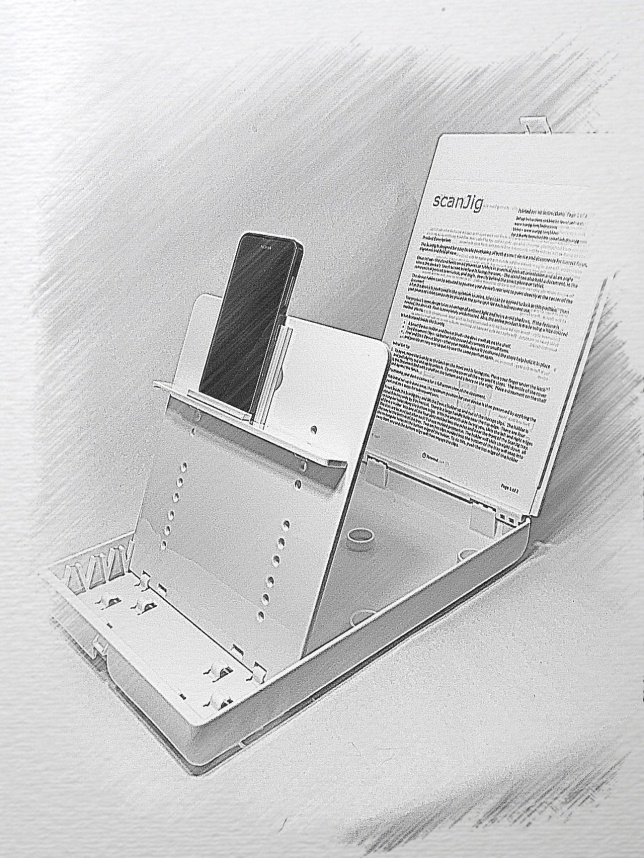 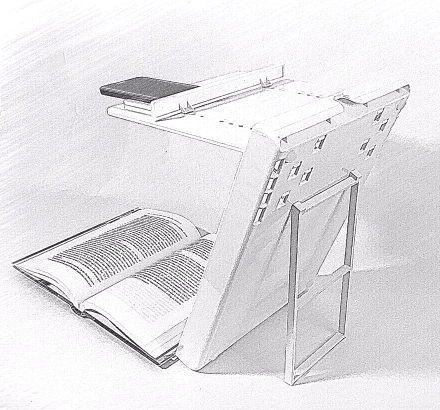 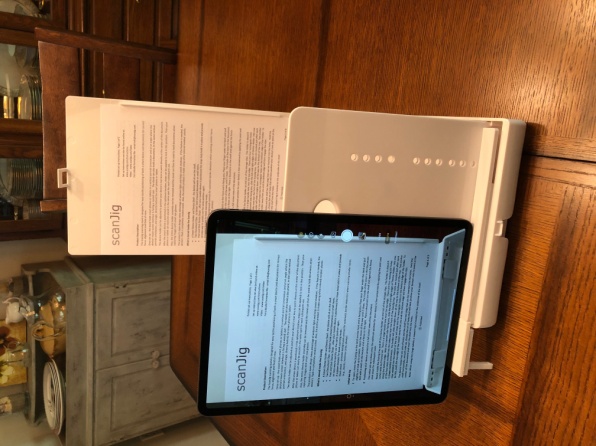 